Alla Regione Emilia-RomagnaArea Politiche per l’AbitarePEC: politicheabitative@postacert.regione.emilia-romagna.itDICHIARAZIONE SOSTITUTIVA DI ATTO DI NOTORIETÀCHIEDEl’erogazione della seconda rata del contributo pubblico, concesso con Determina Dirigenziale n. 20196/2022, di euro 300.000,00 (pari al 30% del contributo concesso).A tal fine, ai sensi dell'art. 47 del D.P.R. 445 del 28/12/2000 e consapevole delle conseguenze previste agli artt. 75 e 76 del D.P.R. medesimo, per chi attesta il falso, sotto la propria responsabilità,DICHIARAQUADRO A - Dati Generali Intervento ID PINQuA ______:QUADRO B - Dati Economici Intervento ID PINQuA ______:QUADRO C – Fasi dell’intervento ID PINQuA ______:Data __________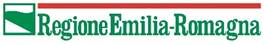 DIREZIONE GENERALE CURA DEL TERRITORIO E DELL’AMBIENTESETTORE GOVERNO E QUALITA’ DEL TERRITORIOAREA POLITICHE PER L’ABITAREPROGRAMMA INNOVATIVO NAZIONALE PER LA QUALITA'DELL'ABITARE (PINQuA)Deliberazione di Giunta Regionale n. 1635 del 5 ottobre 2022Determinazione Dirigenziale n. 20196 del 24 ottobre 2022Il sottoscritto______codice fiscale______in qualità diReferente del Programma PINQuAdel Comune di______in relazione all’intervento ID PINQuA ______ denominato ______parte integrante della proposta PINQuA ID PINQuA ______ denominata ______(a)TOTALE CONTRIBUTO PUBBLICO CONCESSO CON DETERMINA N. 20196/2022Euro1.000.000,00(b)TOTALE CONTRIBUTO GIÀ EROGATOEuro200.000,00CUP interventoDenominazione intervento IndirizzoTipologia di intervento (nuova costruzione, demolizione e costruzione, ristrutturazione, manutenzione straordinaria, ecc.)Data sottoscrizione convenzione MIMIS – ComuneSoggetto AttuatoreRUP dell’interventoDirettore dei lavori dell’interventoAppalto integrato ex art. 44 Dlgs. 36/2023 Si     NoLivello della progettazione a base di garaNumero di alloggi ERP oggetto di nuova realizzazione/recuperoNumero di alloggi ERS oggetto di nuova realizzazione/recuperoPrima Varianten.del Seconda Varianten.del Terza Varianten.del Quarta Varianten.del Intervento ID ______ - QUADRO DELLE RISORSEIntervento ID ______ - QUADRO DELLE RISORSEIntervento ID ______ - QUADRO DELLE RISORSEIntervento ID ______ - QUADRO DELLE RISORSEImporto complessivo intervento da QTE (€)Quota contributo Programma PINQuA (€)Quota contributo Regione Emilia-Romagna (€)Quota cofinanziamento locale comunale e/o altri contributi (€)00,0000,001.000.000,0000,00QUADRO TECNICO ECONOMICOQUADRO TECNICO ECONOMICOImporto di progetto a base di gara
€Importo di progetto a base di gara
€Importo post aggiudicazione
€Importo post aggiudicazione
€Importo di 
variante n.___
€1)IMPORTO LAVORI (appalto, lavori in economia, sicurezza)IMPORTO LAVORI (appalto, lavori in economia, sicurezza)2)SOMME A DISPOSIZIONE (2.1+2.2+2.3+2.4)SOMME A DISPOSIZIONE (2.1+2.2+2.3+2.4)2.1) Spese Tecniche2.1) Spese Tecniche2.2) Acquisizioni2.2) Acquisizioni2.3) Imprevisti2.3) Imprevisti2.4) Altro (es. IVA)2.4) Altro (es. IVA)3)TOTALE GENERALE (1+2)TOTALE GENERALE (1+2)Da progetto a base di garaConsuntivoData inizio lavori______________Data fine lavori______________Data collaudo______________Il Referente del Programma PINQuA____________________(firmato digitalmente)Elenco documentazione obbligatoria allegata (seconda rata)Elenco documentazione obbligatoria allegata (seconda rata)Dichiarazione attestata dal Direttore dei lavori e dal RUP circa il raggiungimento di uno stato di avanzamento lavori (SAL) pari ad almeno il 50% dell’importo complessivo relativo all’interventoPerizie di variante approvate (se presenti)INFORMAZIONI RELATIVE AL REFERENTE DEL PROGRAMMA PINQUAINFORMAZIONI RELATIVE AL REFERENTE DEL PROGRAMMA PINQUANOME/COGNOMETELEFONO/CELL.E-MAIL